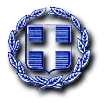 ΕΛΛΗΝΙΚΗ ΔΗΜΟΚΡΑΤΙΑ	Ραφήνα,  3-12-2021ΝΟΜΟΣ ΑΤΤΙΚΗΣ	Αρ. Πρωτ.: 19253ΔΗΜΟΣ ΡΑΦΗΝΑΣ-ΠΙΚΕΡΜΙΟΥ	ΠΡΟΣ: ΜΕΛΗ ΟΙΚΟΝΟΜΙΚΗΣΤαχ. Δ/νση: Αραφηνίδων Αλών 12	             ΕΠΙΤΡΟΠΗΣΤαχ. Κωδ.: 19009 Ραφήνα                                    Fax:  22940-23481                                                                     ΠΡΟΣΚΛΗΣΗ ΣΕ ΣΥΝΕΔΡΙΑΣΗΑΡ. 62Η Πρόεδρος της Οικονομικής Επιτροπής του Δήμου Ραφήνας - Πικερμίου, σας καλεί σε διά περιφοράς συνεδρίαση της Οικονομικής Επιτροπής την Τρίτη 7 Δεκεμβρίου 2021 και από ώρα 10.30 π.μ. έως 11.30 π.μ. με ενημέρωση των μελών δια τηλεφώνου, προκειμένου να ληφθούν αποφάσεις επί των παρακάτω θεμάτων: Λήψη απόφασης περί παράτασης του χρόνου παράδοσης της υπ’ αριθ. 818/17-01-2020 σύμβασης που αφορά την παροχή υπηρεσιών για την παραγωγή – εκτύπωση –εμφακέλωση & αποστολή των λογαριασμών ύδρευσης και διακίνηση επιστολικής αλληλογραφίας του Δήμου Ραφήνας – Πικερμίου.Λήψη απόφασης περί χορήγησης παράτασης για την εκπόνηση της μελέτης με τίτλο «Δράσεις/υπηρεσίες προστασίας πολεοδομικών τετραγώνων από πλημμύρες του ρέματος Ραφήνας».Λήψη απόφασης  περί: α) έγκρισης ανάθεσης της σύμβασης για  την παροχή υπηρεσιών Συντήρησης – αναβάθμισης – υποστήριξης - επέκτασης της Πλατφόρμας Διαχείρισης Δημοσίων Συμβάσεων «PublicPro» με τη διαδικασία  της διαπραγμάτευσης χωρίς προηγούμενη δημοσίευση σύμφωνα με το άρθρο 32 του ν.4412/16, β) έγκρισης της υπ’ αριθ. 8/2021 μελέτης της Δ/νσης Οικονομικών Υπηρεσιών και γ) καθορισμού των όρων της πρόσκλησης της διαπραγμάτευσης χωρίς προηγούμενη δημοσίευση.Λήψη απόφασης περί τροποποίησης της προγραμματικής σύμβασης μεταξύ του Δήμου Ραφήνας – Πικερμίου και της “ΕΥΔΗΜΟΣ Α.Ε.” για την ανάθεση υπηρεσιών: «Διοικητική Υποστήριξη στο Δήμο Ραφήνας-Πικερμίου για την άσκηση αρμοδιοτήτων Υπηρεσίας Δόμησης».Λήψη απόφασης περί διαγραφής χρεών από χρηματικούς καταλόγους. Η ΠΡΟΕΔΡΟΣΤΣΕΒΑ -ΜΗΛΑ ΔΗΜΗΤΡΑ